NÁVRHUZNESENIE VLÁDY SLOVENSKEJ REPUBLIKYč. ...z ...k návrhu zákona, ktorým sa mení a dopĺňa zákon č. 385/2000 Z. z. o sudcoch a prísediacich a o zmene a doplnení niektorých zákonov v znení neskorších predpisov a ktorým sa menia a dopĺňajú niektoré zákonyVládaschvaľuje návrh zákona, ktorým sa mení a dopĺňa zákon č. 385/2000 Z. z. o sudcoch a prísediacich a o zmene a doplnení niektorých zákonov v znení neskorších predpisov a ktorým sa menia a dopĺňajú niektoré zákony;poveruje predsedu vlády Slovenskej republiky B.1	predložiť Národnej rade Slovenskej republiky vládny návrh zákona. ministra spravodlivosti Slovenskej republiky B.2 	uviesť a odôvodniť v Národnej rade Slovenskej republiky vládny návrh zákona. Vykonajú:	predseda vlády Slovenskej republiky  		minister spravodlivosti Slovenskej republiky Na vedomie:	predseda Národnej rady Slovenskej republiky Číslo materiálu:Predkladateľ:minister spravodlivosti Slovenskej republiky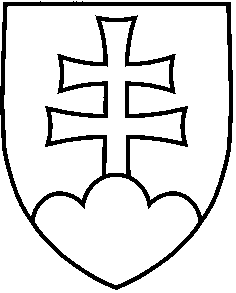 